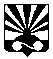  Российская ФедерацияНовгородская областьСОВЕТ ДЕПУТАТОВ УГЛОВСКОГО ГОРОДСКОГО ПОСЕЛЕНИЯОКУЛОВСКОГО МУНИЦИПАЛЬНОГО РАЙОНАР Е Ш Е Н И ЕПринято Советом депутатовУгловского городского поселения 31 августа 2018 годаО внесении изменений в решение Совета депутатов Угловского городского поселения от 19.11.2015 № 18 «Об установлении земельного налога на территории Угловского  городского   поселения»В соответствии со статьей 387 Налогового кодекса Российской Федерации, статьей 17 Федерального закона от 29 декабря 2014 г. № 473-ФЗ «О территориях опережающего социально-экономического развития в Российской Федерации», постановлением Правительства Российской Федерации от 22 июня 2015г. № 614 « Об особенностях создания территорий опережающего социально-экономического развития на территориях монопрофильных муниципальных образований Российской Федерации (моногородов)», постановлением Правительства Российской Федерации от 16 марта 2018г. № 275 «О создании территории опережающего социально-экономического развития «Угловка»,  руководствуясь Соглашением о создании территории Угловского городского поселения Новгородской области территории опережающего социально-экономического развития «Угловка» от 23 марта 2018г., Уставом городского поселения, представлением прокуратуры  Окуловского района от 10.07.2018 № 7-2-2018, Совет депутатов Угловского городского поселения    РЕШИЛ:   1. Внести в Положение, утвержденное решением Совета депутатов Угловского городского поселения от 19.11.2015 № 18 «Об установлении земельного налога на территории Угловского городского  поселения» (далее - Положение) ( в редакции  решений  от 29 декабря 2016 г. № 93,   от 31.01.2018 г. № 137,) следующие изменения: 1.1. дополнить статью 5   Положения  пунктом 6) следующего содержания:«6) освободить от уплаты земельного налога резидентов территории опережающего социально-экономического развития «Угловка», созданной на территории муниципального образования Угловское городское поселение, в отношении земельных участков, расположенных на территории опережающего социально-экономического развития «Угловка», используемых в целях осуществления деятельности в соответствии с соглашением об осуществлении деятельности на территории опережающего социально-экономического развития «Угловка», на срок действия указанного соглашения, начиная с налогового периода, в котором такой налогоплательщик был включен в реестр резидентов территории опережающего социально-экономического развития «Угловка», но не более чем на 10 лет. 2. Настоящее решение вступает в силу со дня его официального опубликования на официальном сайте Администрации Угловского городского  поселения.3. Опубликовать настоящее решение в периодическом печатном издании «Официальный вестник Угловского городского  поселения» и разместить на официальном сайте Администрации Угловского городского  поселения в  сети  «Интернет». Председатель  Совета депутатовУгловского городского поселения   Н.Н.Волохина31.08.2018№ 169Глава  Угловского городскогопоселения                                      А.В.Стекольников